ΘΕΜΑ : Πρόσκληση ενδιαφέροντος για συμμετοχή στην εμποροπανήγυρη «Νιάημερος» Στα πλαίσια της εμποροπανήγυρης «Νιάημερος» Κοζάνης, η οποία θα λειτουργήσει από Σάββατο 1 Οκτωβρίου έως και Τρίτη 4 Οκτωβρίου 2022, σύμφωνα με την υπ’ αριθμ 111/2022 ΑΔΣ Κοζάνης, έχουν χωροθετηθεί 160 θέσεις οι οποίες προορίζονται για την έκθεση και πώληση προϊόντων.  Με την απόφαση 147/2022 έχει εγκριθεί και ο κανονισμός λειτουργίας των βραχυχρόνιων αγορών, στον οποίο εμπεριέχονται ο χώρος διενέργειας της, η χρονική διάρκεια της, τα πωλούμενα είδη, ο τρόπος επιλογής και τοποθέτησης των πωλητών, τα καταβαλλόμενα τέλη και ο τρόπος είσπραξης αυτών, καθώς και κάθε άλλο θέμα σχετικό με την ομαλή και απρόσκοπτη λειτουργία της. Ο προαναφερόμενος κανονισμός βρίσκεται συννημένος στο παράρτημα της πρόσκλησης. Ρητά απαγορεύεται η διάθεση απομιμητικών - παραποιημένων προϊόντων (βάσει Ν.3377/05, Ν4712/20)Οι τυπικές διαστάσεις των θέσεων είναι: (μήκος Χ πλάτος) 6μ Χ 2,5μΟι θέσεις  έχουν διαγραμμισθεί με πράσινο χρώμα, επί του εδάφους και ταξινομούνται όπως παρακάτω:Θέσεις ζώνης Α: 126Θέσεις Ζώνης Β: 18Θέσεις Ζώνης ΣΑ: 4Θέσεις Χαλιών: 10Θέσεις καντινών: 2Μπορούν να συμμετέχουν στην εμποροπανήγυρη σύμφωνα με το άρθρο 37 του Ν.4849/2021: Α. Σε ποσοστό 75% πωλητές που διαθέτουν όλα τα νόμιμα φορολογικά παραστατικά και δεν είναι αδειούχοι λαϊκών αγορών, πλανόδιου ή στάσιμου εμπορίου, εφόσον διαθέτουν βεβαίωση δραστηριοποίησης ετήσιας διάρκειας στις βραχυχρόνιες αγορές. Η βεβαίωση αυτή εκδίδεται από το Δήμο μόνιμης κατοικίας του ενδιαφερόμενου σύμφωνα με το άρθρο 10 του Ν. 4849/21Β.  Σε ποσοστό 10%, πωλητές αδειούχους λαϊκών αγορών (με άδεια η οποία βρίσκεται σε ισχύ)  .Γ. Σε ποσοστό 10%, αδειούχους πλανόδιου ή στάσιμου εμπορίου (με άδεια η οποία βρίσκεται σε ισχύ) με αντικείμενο πώλησης από τα επιτρεπόμενα προϊόντα,Δ. Σε ποσοστό 5%, σε κατόχους άδειας χειροτέχνη - καλλιτέχνηΟι ενδιαφερόμενοι πρέπει υποβάλλουν επί ποινή αποκλεισμού  α. αίτηση, υπόδειγμα της οποίας βρίσκεται στο παράρτημα, στην οποία θα αναγράφεται απαραιτήτως το είδος της θέσης (καντινών, ή χαλιών, ή γενικών Α-Β- ΣΑ) της εμποροπανήγυρης που επιθυμούν να λάβουν.β. φωτοαντίγραφο της άδειας τους, με εμφανή τα στοιχεία του αδειούχου και της θεώρησης. γ. Υπεύθυνη δήλωση (επισυνάπτεται στο παράρτημα)   Σε περίπτωση ελλιπών δικαιολογητικών η αίτηση θα απορρίπτεται  αυτόματα.Οι αιτήσεις μπορούν να γίνουν έως τις 13  Σεπτεμβρίου 2022,  μόνο ηλεκτρονικά στο e-mail: emporopanigiri@kozanh.gr Η αυτοπρόσωπη παρουσία δεν είναι αποδεκτή.Με το πέρας της προθεσμίας, ο Δήμος θα ανακοινώσει τους εκθέτες που υπέβαλλαν αίτηση και γίνονται δεκτοί.Κατόπιν με το πέρας των διαδικασιών απόδοσης θέσης, θα κληθούν οι ενδιαφερόμενοι να καταβάλλουν τα αναλογούντα τέλη.Τα τέλη έχουν καθορισθεί με την αριθμ. 125/2022 απόφαση Δημοτικού Συμβουλίου και είναι:Τονίζουμε ότι θα πραγματοποιηθεί έλεγχος για την ύπαρξη τυχόν οφειλών στο Δήμο Κοζάνης. Σύμφωνα με το άρθρο 13 του κανονισμού η ύπαρξη βεβαιωμένων οφειλών αποτελεί λόγο απόρριψης της συμμετοχής.Η τοποθέτηση των εκθετών θα γίνει με βάση τα προβλεπόμενα στον κανονισμό (άρθρο 5).  Οι επιλεγέντες θα ανακοινωθούν με νεότερη ανάρτηση και θα καταβάλλουν τα τέλη που τους αναλογούν στο ταμείο του Δήμου, ή με κατάθεση σε λογαριασμό Τραπέζης που διατηρεί ο Δήμος Κοζάνης, προκειμένου για την έκδοση έγκρισης συμμετοχής στην εμποροπανήγυρη. Η καταβολή των τελών θα γίνει έως και τις 19 Σεπτεμβρίου. Διαφορετικά οι θέσεις θα θεωρηθούν ως αδιάθετες και θα διατεθούν σε επιλαχόντες ή με τυχόν συμπληρωματική μεταγενέστερη πρόσκληση.Υπογραμμίζουμε ότι κατά την κατάθεση οι ενδιαφερόμενοι πρέπει να αναγράφουν Ονοματεπώνυμο, ΑΦΜ, Νιάημερος.Οι συμμετέχοντες θα καταλαμβάνουν τις θέσεις όπως ακριβώς απεικονίζονται στο συνημμένο τοπογραφικό διάγραμμα. Η παρούσα αναρτάται στην ιστοσελίδα του Δήμου Κοζάνης καθώς και στο ολοκληρωμένο πληροφοριακό σύστημα Open Market του Υπουργείου Ανάπτυξης και Επενδύσεων.. 						    Ο Διευθυντής						Μπιλιώνης Γεώργιος						Αγρ & Τοπ ΜηχανικόςΠΑΡΑΡΤΗΜΑΑΙΤΗΣΗ                                   		    ΠΡΟΣ: ΔΗΜΟ ΚΟΖΑΝΗΣ                                                                              ΔΙΕΥΘΥΝΣΗ ΤΟΠΙΚΗΣ                  ΟΙΚΟΝΟΜΙΚΗΣ  ΑΝΑΠΤΥΞΗΣ       ΤΜΗΜΑ ΕΜΠΟΡΙΚΩΝ            ΔΡΑΣΤΗΡΙΟΤΗΤΩΝ								(emporopanigiri@kozanh.gr )ΟΝΟΜΑ: …………………………….             Σας υποβάλλω τα απαιτούμενα δικαιολογητικά                    ΕΠΩΝΥΜΟ: …………………………             και παρακαλώ να μου χορηγήσετε θέση στο                 ΟΝΟΜΑ ΠΑΤΡΟΣ: ……………….…            χώρο της  εμποροπανήγυρης Νιαημερου που θα γίνει ΟΝΟΜΑ ΜΗΤΡΟΣ: …………………            από  1/10/2022 έως 4/10/2022. Α.Δ.Τ.: ………………………………..            Τα προϊόντα που θα πωλώ  θα είναι ………………ΤΑΧ. ΔΙΕΥΘΥΝΣΗ: ………………....              Τ.Κ.: ………………………………….              ΤΗΛΕΦΩΝΑ  ΕΠΙΚΟΙΝΩΝΙΑΣ                       Το είδος της θέση που επιθυμώ είναι…..  ……..                                        ΟΙΚΙΑΣ: ……………………………...             ( Α ή Β ή ΣΑ, καντίνας,  χαλιών)KINHTO …………………………….e-mail; ……………………………….Α.Φ.Μ.: ………………………………            Δ.Ο.Υ.: ………………………........... ΑΡ. ΑΔΕΙΑΣ : …………………….. Ημερ. Θεώρησης άδειας: …………..             								  ΚΟΖΑΝΗ      /09 /2022                                                                                             Ο ΑΙΤΩΝ-Η ΑΙΤΟΥΣΑΣυνημμένα:1)φωτοτυπία άδειας ή βεβαίωσης δραστηριοποίησης2)υπεύθυνη δήλωσηΛογαριασμοί Δήμου Κοζάνης ΙΒΑΝ GR 5701722500005250014057891 ( Πειραιώς)ΙΒΑΝ GR7301103770000037754074864 (Εθνική Τράπεζα)ΙΒΑΝ GR1201408600860002002021672 ( ALPHA)IBAN GR6002602390000760200030352 (EUROBANK)IBAN GR7401608810000000084924911(ATTIKA)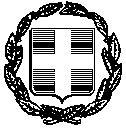 ΥΠΕΥΘΥΝΗ ΔΗΛΩΣΗ (άρθρο 8 Ν.1599/1986)Η ακρίβεια των στοιχείων που υποβάλλονται με αυτή τη δήλωση μπορεί να ελεγχθεί με βάση το αρχείο άλλων υπηρεσιών (άρθρο 8 παρ. 4 Ν. 1599/1986)Ημερομηνία         / 09  / 2022      Ο – Η Δηλ.(Υπογραφή)(1) Αναγράφεται από τον ενδιαφερόμενο πολίτη ή Αρχή ή η Υπηρεσία του δημόσιου τομέα, που απευθύνεται η αίτηση.(2) Αναγράφεται ολογράφως. (3) «Όποιος εν γνώσει του δηλώνει ψευδή γεγονότα ή αρνείται ή αποκρύπτει τα αληθινά με έγγραφη υπεύθυνη δήλωση του άρθρου 8 τιμωρείται με φυλάκιση τουλάχιστον τριών μηνών. Εάν ο υπαίτιος αυτών των πράξεων σκόπευε να προσπορίσει στον εαυτόν του ή σε άλλον περιουσιακό όφελος βλάπτοντας τρίτον ή σκόπευε να βλάψει άλλον, τιμωρείται με κάθειρξη μέχρι 10 ετών.(4) Σε περίπτωση ανεπάρκειας χώρου η δήλωση συνεχίζεται στην πίσω όψη της και υπογράφεται από τον δηλούντα ή την δηλούσα.  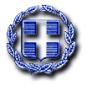 Βαθμός ασφαλείας:Βαθμός προτεραιότητας: Να  διατηρηθεί ως :Κοζάνη   7 /9/2022Αριθμ. πρωτ.: 26866ΠΡΟΣ:  κάθε ενδιαφερόμενοΚοιν: Δ/νση Οικονομικών Υπηρεσιών        ΕΛΛΗΝΙΚΗ   ΔΗΜΟΚΡΑΤΙΑΔΗΜΟΣ ΚΟΖΑΝΗΣΕΛΛΗΝΙΚΗ   ΔΗΜΟΚΡΑΤΙΑΔΗΜΟΣ ΚΟΖΑΝΗΣΕΛΛΗΝΙΚΗ   ΔΗΜΟΚΡΑΤΙΑΔΗΜΟΣ ΚΟΖΑΝΗΣΕΛΛΗΝΙΚΗ   ΔΗΜΟΚΡΑΤΙΑΔΗΜΟΣ ΚΟΖΑΝΗΣΒαθμός ασφαλείας:Βαθμός προτεραιότητας: Να  διατηρηθεί ως :Κοζάνη   7 /9/2022Αριθμ. πρωτ.: 26866ΠΡΟΣ:  κάθε ενδιαφερόμενοΚοιν: Δ/νση Οικονομικών Υπηρεσιών        Δ/ΝΣΗΤΜΗΜΑΤαχ.Δ/νσηΤαχ.Κώδ ΠληροφορίεςΤηλέφωνοE-mail::::::::Τοπικής Οικονομικής ΑνάπτυξηςΤμήμα Εμπορικών ΔραστηριοτήτωνΠ. Χαρίση 650100Ασλανίδου Ελένη2461355137emporopanigiri@kozanh.grΤοπικής Οικονομικής ΑνάπτυξηςΤμήμα Εμπορικών ΔραστηριοτήτωνΠ. Χαρίση 650100Ασλανίδου Ελένη2461355137emporopanigiri@kozanh.grΒαθμός ασφαλείας:Βαθμός προτεραιότητας: Να  διατηρηθεί ως :Κοζάνη   7 /9/2022Αριθμ. πρωτ.: 26866ΠΡΟΣ:  κάθε ενδιαφερόμενοΚοιν: Δ/νση Οικονομικών Υπηρεσιών        Ζώνη Α (για κάθε μέτρο μήκους εκθετήριου πάγκου) σε: 100,00 €/μμ Ζώνη ΣΑ (για κάθε μέτρο μήκους εκθετήριου πάγκου) για κάθε όψη, σε:80,00 €/μμ Ζώνη Β – Χ33,00 €/μμ Θέση καντίνων250ευρώΠΡΟΣ(1):ΔΗΜΟ ΚΟΖΑΝΗΣΤΜΗΜΑ ΕΜΠΟΡΙΚΩΝ ΔΡΑΣΤΗΡΙΟΤΗΤΩΝΔΗΜΟ ΚΟΖΑΝΗΣΤΜΗΜΑ ΕΜΠΟΡΙΚΩΝ ΔΡΑΣΤΗΡΙΟΤΗΤΩΝΔΗΜΟ ΚΟΖΑΝΗΣΤΜΗΜΑ ΕΜΠΟΡΙΚΩΝ ΔΡΑΣΤΗΡΙΟΤΗΤΩΝΔΗΜΟ ΚΟΖΑΝΗΣΤΜΗΜΑ ΕΜΠΟΡΙΚΩΝ ΔΡΑΣΤΗΡΙΟΤΗΤΩΝΔΗΜΟ ΚΟΖΑΝΗΣΤΜΗΜΑ ΕΜΠΟΡΙΚΩΝ ΔΡΑΣΤΗΡΙΟΤΗΤΩΝΔΗΜΟ ΚΟΖΑΝΗΣΤΜΗΜΑ ΕΜΠΟΡΙΚΩΝ ΔΡΑΣΤΗΡΙΟΤΗΤΩΝΔΗΜΟ ΚΟΖΑΝΗΣΤΜΗΜΑ ΕΜΠΟΡΙΚΩΝ ΔΡΑΣΤΗΡΙΟΤΗΤΩΝΔΗΜΟ ΚΟΖΑΝΗΣΤΜΗΜΑ ΕΜΠΟΡΙΚΩΝ ΔΡΑΣΤΗΡΙΟΤΗΤΩΝΔΗΜΟ ΚΟΖΑΝΗΣΤΜΗΜΑ ΕΜΠΟΡΙΚΩΝ ΔΡΑΣΤΗΡΙΟΤΗΤΩΝΔΗΜΟ ΚΟΖΑΝΗΣΤΜΗΜΑ ΕΜΠΟΡΙΚΩΝ ΔΡΑΣΤΗΡΙΟΤΗΤΩΝΔΗΜΟ ΚΟΖΑΝΗΣΤΜΗΜΑ ΕΜΠΟΡΙΚΩΝ ΔΡΑΣΤΗΡΙΟΤΗΤΩΝΔΗΜΟ ΚΟΖΑΝΗΣΤΜΗΜΑ ΕΜΠΟΡΙΚΩΝ ΔΡΑΣΤΗΡΙΟΤΗΤΩΝΔΗΜΟ ΚΟΖΑΝΗΣΤΜΗΜΑ ΕΜΠΟΡΙΚΩΝ ΔΡΑΣΤΗΡΙΟΤΗΤΩΝΔΗΜΟ ΚΟΖΑΝΗΣΤΜΗΜΑ ΕΜΠΟΡΙΚΩΝ ΔΡΑΣΤΗΡΙΟΤΗΤΩΝΟ – Η Όνομα:Επώνυμο:Επώνυμο:Επώνυμο:Όνομα και Επώνυμο Πατέρα: Όνομα και Επώνυμο Πατέρα: Όνομα και Επώνυμο Πατέρα: Όνομα και Επώνυμο Πατέρα: Όνομα και Επώνυμο Μητέρας:Όνομα και Επώνυμο Μητέρας:Όνομα και Επώνυμο Μητέρας:Όνομα και Επώνυμο Μητέρας:Ημερομηνία γέννησης(2): Ημερομηνία γέννησης(2): Ημερομηνία γέννησης(2): Ημερομηνία γέννησης(2): Τόπος Γέννησης:Τόπος Γέννησης:Τόπος Γέννησης:Τόπος Γέννησης:Αριθμός Δελτίου Ταυτότητας:Αριθμός Δελτίου Ταυτότητας:Αριθμός Δελτίου Ταυτότητας:Αριθμός Δελτίου Ταυτότητας:Τηλ:Τηλ:Τόπος Κατοικίας:Τόπος Κατοικίας:Οδός:Αριθ:ΤΚ:Αρ. Τηλεομοιοτύπου (Fax):Αρ. Τηλεομοιοτύπου (Fax):Αρ. Τηλεομοιοτύπου (Fax):Δ/νση Ηλεκτρ. Ταχυδρομείου(Εmail):Δ/νση Ηλεκτρ. Ταχυδρομείου(Εmail):Με ατομική μου ευθύνη και γνωρίζοντας τις κυρώσεις (3), που προβλέπονται από τις διατάξεις της παρ. 6 του Με ατομική μου ευθύνη και γνωρίζοντας τις κυρώσεις (3), που προβλέπονται από τις διατάξεις της παρ. 6 του Με ατομική μου ευθύνη και γνωρίζοντας τις κυρώσεις (3), που προβλέπονται από τις διατάξεις της παρ. 6 του Με ατομική μου ευθύνη και γνωρίζοντας τις κυρώσεις (3), που προβλέπονται από τις διατάξεις της παρ. 6 του Με ατομική μου ευθύνη και γνωρίζοντας τις κυρώσεις (3), που προβλέπονται από τις διατάξεις της παρ. 6 του Με ατομική μου ευθύνη και γνωρίζοντας τις κυρώσεις (3), που προβλέπονται από τις διατάξεις της παρ. 6 του Με ατομική μου ευθύνη και γνωρίζοντας τις κυρώσεις (3), που προβλέπονται από τις διατάξεις της παρ. 6 του Με ατομική μου ευθύνη και γνωρίζοντας τις κυρώσεις (3), που προβλέπονται από τις διατάξεις της παρ. 6 του Με ατομική μου ευθύνη και γνωρίζοντας τις κυρώσεις (3), που προβλέπονται από τις διατάξεις της παρ. 6 του Με ατομική μου ευθύνη και γνωρίζοντας τις κυρώσεις (3), που προβλέπονται από τις διατάξεις της παρ. 6 του Με ατομική μου ευθύνη και γνωρίζοντας τις κυρώσεις (3), που προβλέπονται από τις διατάξεις της παρ. 6 του Με ατομική μου ευθύνη και γνωρίζοντας τις κυρώσεις (3), που προβλέπονται από τις διατάξεις της παρ. 6 του Με ατομική μου ευθύνη και γνωρίζοντας τις κυρώσεις (3), που προβλέπονται από τις διατάξεις της παρ. 6 του Με ατομική μου ευθύνη και γνωρίζοντας τις κυρώσεις (3), που προβλέπονται από τις διατάξεις της παρ. 6 του Με ατομική μου ευθύνη και γνωρίζοντας τις κυρώσεις (3), που προβλέπονται από τις διατάξεις της παρ. 6 του Με ατομική μου ευθύνη και γνωρίζοντας τις κυρώσεις (3), που προβλέπονται από τις διατάξεις της παρ. 6 του Με ατομική μου ευθύνη και γνωρίζοντας τις κυρώσεις (3), που προβλέπονται από τις διατάξεις της παρ. 6 του άρθρου 22 του. 1599/1986, δηλώνω ότι:άρθρου 22 του. 1599/1986, δηλώνω ότι:άρθρου 22 του. 1599/1986, δηλώνω ότι:άρθρου 22 του. 1599/1986, δηλώνω ότι:άρθρου 22 του. 1599/1986, δηλώνω ότι:άρθρου 22 του. 1599/1986, δηλώνω ότι:άρθρου 22 του. 1599/1986, δηλώνω ότι:άρθρου 22 του. 1599/1986, δηλώνω ότι:άρθρου 22 του. 1599/1986, δηλώνω ότι:άρθρου 22 του. 1599/1986, δηλώνω ότι:άρθρου 22 του. 1599/1986, δηλώνω ότι:άρθρου 22 του. 1599/1986, δηλώνω ότι:άρθρου 22 του. 1599/1986, δηλώνω ότι:άρθρου 22 του. 1599/1986, δηλώνω ότι:άρθρου 22 του. 1599/1986, δηλώνω ότι:άρθρου 22 του. 1599/1986, δηλώνω ότι:άρθρου 22 του. 1599/1986, δηλώνω ότι:     Ο χώρος που θα καταλάβω θα χρησιμοποιηθεί αποκλειστικά και μόνο από εμένα και δεν θα μεταπωληθεί σε      Ο χώρος που θα καταλάβω θα χρησιμοποιηθεί αποκλειστικά και μόνο από εμένα και δεν θα μεταπωληθεί σε      Ο χώρος που θα καταλάβω θα χρησιμοποιηθεί αποκλειστικά και μόνο από εμένα και δεν θα μεταπωληθεί σε      Ο χώρος που θα καταλάβω θα χρησιμοποιηθεί αποκλειστικά και μόνο από εμένα και δεν θα μεταπωληθεί σε      Ο χώρος που θα καταλάβω θα χρησιμοποιηθεί αποκλειστικά και μόνο από εμένα και δεν θα μεταπωληθεί σε      Ο χώρος που θα καταλάβω θα χρησιμοποιηθεί αποκλειστικά και μόνο από εμένα και δεν θα μεταπωληθεί σε      Ο χώρος που θα καταλάβω θα χρησιμοποιηθεί αποκλειστικά και μόνο από εμένα και δεν θα μεταπωληθεί σε      Ο χώρος που θα καταλάβω θα χρησιμοποιηθεί αποκλειστικά και μόνο από εμένα και δεν θα μεταπωληθεί σε      Ο χώρος που θα καταλάβω θα χρησιμοποιηθεί αποκλειστικά και μόνο από εμένα και δεν θα μεταπωληθεί σε      Ο χώρος που θα καταλάβω θα χρησιμοποιηθεί αποκλειστικά και μόνο από εμένα και δεν θα μεταπωληθεί σε      Ο χώρος που θα καταλάβω θα χρησιμοποιηθεί αποκλειστικά και μόνο από εμένα και δεν θα μεταπωληθεί σε      Ο χώρος που θα καταλάβω θα χρησιμοποιηθεί αποκλειστικά και μόνο από εμένα και δεν θα μεταπωληθεί σε      Ο χώρος που θα καταλάβω θα χρησιμοποιηθεί αποκλειστικά και μόνο από εμένα και δεν θα μεταπωληθεί σε      Ο χώρος που θα καταλάβω θα χρησιμοποιηθεί αποκλειστικά και μόνο από εμένα και δεν θα μεταπωληθεί σε      Ο χώρος που θα καταλάβω θα χρησιμοποιηθεί αποκλειστικά και μόνο από εμένα και δεν θα μεταπωληθεί σε      Ο χώρος που θα καταλάβω θα χρησιμοποιηθεί αποκλειστικά και μόνο από εμένα και δεν θα μεταπωληθεί σε      Ο χώρος που θα καταλάβω θα χρησιμοποιηθεί αποκλειστικά και μόνο από εμένα και δεν θα μεταπωληθεί σε κάποιον άλλο εκθέτη.      Η θέση αυτή  αφορά αποκλειστικά και μόνο την εμποροπανήγυρη Νιαημερου που θα διεξαχθεί κάποιον άλλο εκθέτη.      Η θέση αυτή  αφορά αποκλειστικά και μόνο την εμποροπανήγυρη Νιαημερου που θα διεξαχθεί κάποιον άλλο εκθέτη.      Η θέση αυτή  αφορά αποκλειστικά και μόνο την εμποροπανήγυρη Νιαημερου που θα διεξαχθεί κάποιον άλλο εκθέτη.      Η θέση αυτή  αφορά αποκλειστικά και μόνο την εμποροπανήγυρη Νιαημερου που θα διεξαχθεί κάποιον άλλο εκθέτη.      Η θέση αυτή  αφορά αποκλειστικά και μόνο την εμποροπανήγυρη Νιαημερου που θα διεξαχθεί κάποιον άλλο εκθέτη.      Η θέση αυτή  αφορά αποκλειστικά και μόνο την εμποροπανήγυρη Νιαημερου που θα διεξαχθεί κάποιον άλλο εκθέτη.      Η θέση αυτή  αφορά αποκλειστικά και μόνο την εμποροπανήγυρη Νιαημερου που θα διεξαχθεί κάποιον άλλο εκθέτη.      Η θέση αυτή  αφορά αποκλειστικά και μόνο την εμποροπανήγυρη Νιαημερου που θα διεξαχθεί κάποιον άλλο εκθέτη.      Η θέση αυτή  αφορά αποκλειστικά και μόνο την εμποροπανήγυρη Νιαημερου που θα διεξαχθεί κάποιον άλλο εκθέτη.      Η θέση αυτή  αφορά αποκλειστικά και μόνο την εμποροπανήγυρη Νιαημερου που θα διεξαχθεί κάποιον άλλο εκθέτη.      Η θέση αυτή  αφορά αποκλειστικά και μόνο την εμποροπανήγυρη Νιαημερου που θα διεξαχθεί κάποιον άλλο εκθέτη.      Η θέση αυτή  αφορά αποκλειστικά και μόνο την εμποροπανήγυρη Νιαημερου που θα διεξαχθεί κάποιον άλλο εκθέτη.      Η θέση αυτή  αφορά αποκλειστικά και μόνο την εμποροπανήγυρη Νιαημερου που θα διεξαχθεί κάποιον άλλο εκθέτη.      Η θέση αυτή  αφορά αποκλειστικά και μόνο την εμποροπανήγυρη Νιαημερου που θα διεξαχθεί κάποιον άλλο εκθέτη.      Η θέση αυτή  αφορά αποκλειστικά και μόνο την εμποροπανήγυρη Νιαημερου που θα διεξαχθεί κάποιον άλλο εκθέτη.      Η θέση αυτή  αφορά αποκλειστικά και μόνο την εμποροπανήγυρη Νιαημερου που θα διεξαχθεί κάποιον άλλο εκθέτη.      Η θέση αυτή  αφορά αποκλειστικά και μόνο την εμποροπανήγυρη Νιαημερου που θα διεξαχθεί  από 1-10-2022 μέχρι 4-10-2022. από 1-10-2022 μέχρι 4-10-2022. από 1-10-2022 μέχρι 4-10-2022. από 1-10-2022 μέχρι 4-10-2022. από 1-10-2022 μέχρι 4-10-2022. από 1-10-2022 μέχρι 4-10-2022. από 1-10-2022 μέχρι 4-10-2022. από 1-10-2022 μέχρι 4-10-2022. από 1-10-2022 μέχρι 4-10-2022. από 1-10-2022 μέχρι 4-10-2022. από 1-10-2022 μέχρι 4-10-2022. από 1-10-2022 μέχρι 4-10-2022. από 1-10-2022 μέχρι 4-10-2022. από 1-10-2022 μέχρι 4-10-2022. από 1-10-2022 μέχρι 4-10-2022. από 1-10-2022 μέχρι 4-10-2022. από 1-10-2022 μέχρι 4-10-2022.     Κατά την τοποθέτησή μου, δεν θα υπερβαίνω τις προβλεπόμενες διαγραμμίσεις που προβλέπει ο Δήμος και    θα είμαι εντός των ορίων που μου ορίζει η αρμόδια υπηρεσία.     Κατά την τοποθέτησή μου, δεν θα υπερβαίνω τις προβλεπόμενες διαγραμμίσεις που προβλέπει ο Δήμος και    θα είμαι εντός των ορίων που μου ορίζει η αρμόδια υπηρεσία.     Κατά την τοποθέτησή μου, δεν θα υπερβαίνω τις προβλεπόμενες διαγραμμίσεις που προβλέπει ο Δήμος και    θα είμαι εντός των ορίων που μου ορίζει η αρμόδια υπηρεσία.     Κατά την τοποθέτησή μου, δεν θα υπερβαίνω τις προβλεπόμενες διαγραμμίσεις που προβλέπει ο Δήμος και    θα είμαι εντός των ορίων που μου ορίζει η αρμόδια υπηρεσία.     Κατά την τοποθέτησή μου, δεν θα υπερβαίνω τις προβλεπόμενες διαγραμμίσεις που προβλέπει ο Δήμος και    θα είμαι εντός των ορίων που μου ορίζει η αρμόδια υπηρεσία.     Κατά την τοποθέτησή μου, δεν θα υπερβαίνω τις προβλεπόμενες διαγραμμίσεις που προβλέπει ο Δήμος και    θα είμαι εντός των ορίων που μου ορίζει η αρμόδια υπηρεσία.     Κατά την τοποθέτησή μου, δεν θα υπερβαίνω τις προβλεπόμενες διαγραμμίσεις που προβλέπει ο Δήμος και    θα είμαι εντός των ορίων που μου ορίζει η αρμόδια υπηρεσία.     Κατά την τοποθέτησή μου, δεν θα υπερβαίνω τις προβλεπόμενες διαγραμμίσεις που προβλέπει ο Δήμος και    θα είμαι εντός των ορίων που μου ορίζει η αρμόδια υπηρεσία.     Κατά την τοποθέτησή μου, δεν θα υπερβαίνω τις προβλεπόμενες διαγραμμίσεις που προβλέπει ο Δήμος και    θα είμαι εντός των ορίων που μου ορίζει η αρμόδια υπηρεσία.     Κατά την τοποθέτησή μου, δεν θα υπερβαίνω τις προβλεπόμενες διαγραμμίσεις που προβλέπει ο Δήμος και    θα είμαι εντός των ορίων που μου ορίζει η αρμόδια υπηρεσία.     Κατά την τοποθέτησή μου, δεν θα υπερβαίνω τις προβλεπόμενες διαγραμμίσεις που προβλέπει ο Δήμος και    θα είμαι εντός των ορίων που μου ορίζει η αρμόδια υπηρεσία.     Κατά την τοποθέτησή μου, δεν θα υπερβαίνω τις προβλεπόμενες διαγραμμίσεις που προβλέπει ο Δήμος και    θα είμαι εντός των ορίων που μου ορίζει η αρμόδια υπηρεσία.     Κατά την τοποθέτησή μου, δεν θα υπερβαίνω τις προβλεπόμενες διαγραμμίσεις που προβλέπει ο Δήμος και    θα είμαι εντός των ορίων που μου ορίζει η αρμόδια υπηρεσία.     Κατά την τοποθέτησή μου, δεν θα υπερβαίνω τις προβλεπόμενες διαγραμμίσεις που προβλέπει ο Δήμος και    θα είμαι εντός των ορίων που μου ορίζει η αρμόδια υπηρεσία.     Κατά την τοποθέτησή μου, δεν θα υπερβαίνω τις προβλεπόμενες διαγραμμίσεις που προβλέπει ο Δήμος και    θα είμαι εντός των ορίων που μου ορίζει η αρμόδια υπηρεσία.     Κατά την τοποθέτησή μου, δεν θα υπερβαίνω τις προβλεπόμενες διαγραμμίσεις που προβλέπει ο Δήμος και    θα είμαι εντός των ορίων που μου ορίζει η αρμόδια υπηρεσία.     Κατά την τοποθέτησή μου, δεν θα υπερβαίνω τις προβλεπόμενες διαγραμμίσεις που προβλέπει ο Δήμος και    θα είμαι εντός των ορίων που μου ορίζει η αρμόδια υπηρεσία.     Θα τοποθετήσω στον πάγκο μου σε εμφανές σημείο πρόσφατα αναγομωμένο πυροσβεστήρα.     Θα τοποθετήσω στον πάγκο μου σε εμφανές σημείο πρόσφατα αναγομωμένο πυροσβεστήρα.     Θα τοποθετήσω στον πάγκο μου σε εμφανές σημείο πρόσφατα αναγομωμένο πυροσβεστήρα.     Θα τοποθετήσω στον πάγκο μου σε εμφανές σημείο πρόσφατα αναγομωμένο πυροσβεστήρα.     Θα τοποθετήσω στον πάγκο μου σε εμφανές σημείο πρόσφατα αναγομωμένο πυροσβεστήρα.     Θα τοποθετήσω στον πάγκο μου σε εμφανές σημείο πρόσφατα αναγομωμένο πυροσβεστήρα.     Θα τοποθετήσω στον πάγκο μου σε εμφανές σημείο πρόσφατα αναγομωμένο πυροσβεστήρα.     Θα τοποθετήσω στον πάγκο μου σε εμφανές σημείο πρόσφατα αναγομωμένο πυροσβεστήρα.     Θα τοποθετήσω στον πάγκο μου σε εμφανές σημείο πρόσφατα αναγομωμένο πυροσβεστήρα.     Θα τοποθετήσω στον πάγκο μου σε εμφανές σημείο πρόσφατα αναγομωμένο πυροσβεστήρα.     Θα τοποθετήσω στον πάγκο μου σε εμφανές σημείο πρόσφατα αναγομωμένο πυροσβεστήρα.     Θα τοποθετήσω στον πάγκο μου σε εμφανές σημείο πρόσφατα αναγομωμένο πυροσβεστήρα.     Θα τοποθετήσω στον πάγκο μου σε εμφανές σημείο πρόσφατα αναγομωμένο πυροσβεστήρα.     Θα τοποθετήσω στον πάγκο μου σε εμφανές σημείο πρόσφατα αναγομωμένο πυροσβεστήρα.     Θα τοποθετήσω στον πάγκο μου σε εμφανές σημείο πρόσφατα αναγομωμένο πυροσβεστήρα.     Θα τοποθετήσω στον πάγκο μου σε εμφανές σημείο πρόσφατα αναγομωμένο πυροσβεστήρα.     Θα τοποθετήσω στον πάγκο μου σε εμφανές σημείο πρόσφατα αναγομωμένο πυροσβεστήρα.Δεν έχω οφειλές στο Δήμο ΚοζάνηςΔεν έχω οφειλές στο Δήμο ΚοζάνηςΔεν έχω οφειλές στο Δήμο ΚοζάνηςΔεν έχω οφειλές στο Δήμο ΚοζάνηςΔεν έχω οφειλές στο Δήμο ΚοζάνηςΔεν έχω οφειλές στο Δήμο ΚοζάνηςΔεν έχω οφειλές στο Δήμο ΚοζάνηςΔεν έχω οφειλές στο Δήμο ΚοζάνηςΔεν έχω οφειλές στο Δήμο ΚοζάνηςΔεν έχω οφειλές στο Δήμο ΚοζάνηςΔεν έχω οφειλές στο Δήμο ΚοζάνηςΔεν έχω οφειλές στο Δήμο ΚοζάνηςΔεν έχω οφειλές στο Δήμο ΚοζάνηςΔεν έχω οφειλές στο Δήμο ΚοζάνηςΔεν έχω οφειλές στο Δήμο ΚοζάνηςΔεν έχω οφειλές στο Δήμο ΚοζάνηςΔεν έχω οφειλές στο Δήμο ΚοζάνηςΘα τηρώ τα υγειονομικά πρωτόκολλα και τα μέτρα ασφαλείας που ισχύουν.Θα τηρώ τα υγειονομικά πρωτόκολλα και τα μέτρα ασφαλείας που ισχύουν.Θα τηρώ τα υγειονομικά πρωτόκολλα και τα μέτρα ασφαλείας που ισχύουν.Θα τηρώ τα υγειονομικά πρωτόκολλα και τα μέτρα ασφαλείας που ισχύουν.Θα τηρώ τα υγειονομικά πρωτόκολλα και τα μέτρα ασφαλείας που ισχύουν.Θα τηρώ τα υγειονομικά πρωτόκολλα και τα μέτρα ασφαλείας που ισχύουν.Θα τηρώ τα υγειονομικά πρωτόκολλα και τα μέτρα ασφαλείας που ισχύουν.Θα τηρώ τα υγειονομικά πρωτόκολλα και τα μέτρα ασφαλείας που ισχύουν.Θα τηρώ τα υγειονομικά πρωτόκολλα και τα μέτρα ασφαλείας που ισχύουν.Θα τηρώ τα υγειονομικά πρωτόκολλα και τα μέτρα ασφαλείας που ισχύουν.Θα τηρώ τα υγειονομικά πρωτόκολλα και τα μέτρα ασφαλείας που ισχύουν.Θα τηρώ τα υγειονομικά πρωτόκολλα και τα μέτρα ασφαλείας που ισχύουν.Θα τηρώ τα υγειονομικά πρωτόκολλα και τα μέτρα ασφαλείας που ισχύουν.Θα τηρώ τα υγειονομικά πρωτόκολλα και τα μέτρα ασφαλείας που ισχύουν.Θα τηρώ τα υγειονομικά πρωτόκολλα και τα μέτρα ασφαλείας που ισχύουν.Θα τηρώ τα υγειονομικά πρωτόκολλα και τα μέτρα ασφαλείας που ισχύουν.Θα τηρώ τα υγειονομικά πρωτόκολλα και τα μέτρα ασφαλείας που ισχύουν.